集団回収のお願い集団回収を下記のとおり行います。皆様のご協力よろしくお願いします。回収日時　　　 　月 　　　日（　　 ）　　　　時回収場所　　　　　　　　　　　　　　  　  　　回収品目・出し方　　以下のとおりです　　　　　  　  　　※次回の集団回収は　　月　　日（　）の予定です。※集団回収の報償金は                               に使わせていただきます。ご協力ありがとうございました。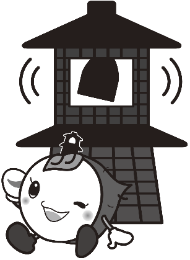 団体名：　　　　　　　　　　　　　ＭＥＭＯ　紙　類布　類び　んひもでしばって出して下さい。透明・半透明の袋に入れて出して下さい。同種類ごとに分類してください。新聞紙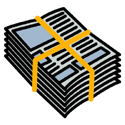 衣類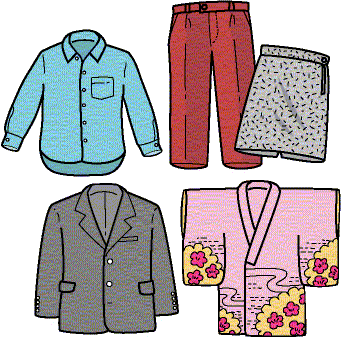 1.8L酒びん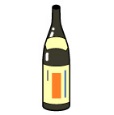 雑がみ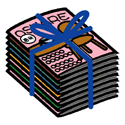 下着類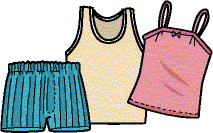 ビールびん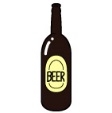 段ボール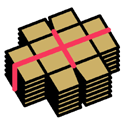 タオル類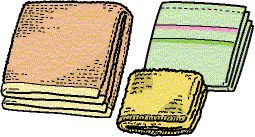 か　ん紙パック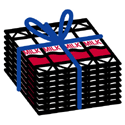 ×出せないものふとん類、枕、裁断くずじゅうたん、汚れのひどい物、水に濡れたもの　等透明・半透明の袋に入れて出して下さい。×出せないもの感熱紙、シール、油ついた物等×出せないものふとん類、枕、裁断くずじゅうたん、汚れのひどい物、水に濡れたもの　等アルミ缶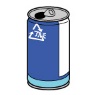 